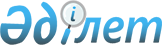 Об утверждении регламента государственной услуги "Выдача справки по определению адреса объектов недвижимости на территории Республики Казахстан"
					
			Утративший силу
			
			
		
					Постановление акимата Костанайской области от 10 декабря 2012 года № 562. Зарегистрировано Департаментом юстиции Костанайской области 12 декабря 2012 года № 3934. Утратило силу - Постановлением акимата Костанайской области от 20 ноября 2013 года № 508      Примечание РЦПИ.

      В тексте сохранена авторская орфография и пунктуация.

      Сноска. Утратило силу - Постановлением акимата Костанайской области от 20.11.2013 № 508 (вводится в действие со дня подписания).      В соответствии с пунктом 4 статьи 9-1 Закона Республики Казахстан от 27 ноября 2000 года "Об административных процедурах" акимат Костанайской области ПОСТАНОВЛЯЕТ:



      1. Утвердить прилагаемый регламент государственной услуги "Выдача справки по определению адреса объектов недвижимости на территории Республики Казахстан".



      2. Настоящее постановление вводится в действие по истечении десяти календарных дней после дня его первого официального опубликования.      Аким области                               Н. Садуакасов      СОГЛАСОВАНО:      Начальник ГУ "Управление

      архитектуры и градостроительства

      акимата Костанайской области"

      _____________________ С. Умарова

Утвержден         

постановлением акимата   

от 10 декабря 2012 года № 562  

Регламент государственной услуги

"Выдача справки по определению адреса

объектов недвижимости на территории

Республики Казахстан" 

1. Основные понятия

      1. В настоящем регламенте государственной услуги "Выдача справки по определению адреса объектов недвижимости на территории Республики Казахстан" (далее - Регламент) используются следующие понятия:



      1) уполномоченный орган – структурные подразделения соответствующих местных исполнительных органов, осуществляющих функции в сфере архитектуры и градостроительства, городов областного значения, районов (далее – уполномоченный орган);



      2) информационная система "Адресный регистр" - аппаратно-программный комплекс, предназначенный для создания, накопления, обработки сведений об адресах и их составных частей и унификации адресного поля Республики Казахстан (далее – Адресный регистр);



      3) получатели государственных услуг – физические или юридические лица. 

2. Общие положения

      2. Государственная услуга "Выдача справки по определению адреса объектов недвижимости на территории Республики Казахстан" (далее - государственная услуга), осуществляется на основании подпункта 21-2) пункта 1 статьи 27 Закона Республики Казахстан от 23 января 2001 года "О местном государственном управлении и самоуправлении в Республике Казахстан" в рамках ведения и наполнения информационной системы "Адресный регистр" и в порядке, установленном стандартом государственной услуги "Выдача справки по определению адреса объектов недвижимости на территории Республики Казахстан", утвержденным постановлением Правительства Республики Казахстан от 31 августа 2012 года № 1128 "Об утверждении стандартов государственных услуг "Выдача справки по определению адреса объектов недвижимости на территории Республики Казахстан", "Выдача архитектурно-планировочного задания", "Выдача лицензии, переоформление, выдача дубликата лицензии на изыскательскую деятельность", "Выдача лицензии, переоформление, выдача дубликатов лицензии на деятельность по организации строительства жилых зданий за счет привлечения денег дольщиков" и внесении изменений в постановления Правительства Республики Казахстан от 7 октября 2010 года № 1036 "Об утверждении стандартов государственных услуг" и внесении дополнения в постановление Правительства Республики Казахстан от 20 июля 2010 года № 745" и от 7 апреля 2011 года № 394 "Об утверждении стандартов государственных услуг в сфере социальной защиты, оказываемых местными исполнительными органами" (далее - Стандарт).



      3. Государственная услуга оказывается уполномоченными органами через Центры обслуживания населения (далее - Центр), адреса которых указаны в приложении 1 к Стандарту.



      4. Форма оказываемой государственной услуги: не автоматизированная.



      5. Государственная услуга оказывается бесплатно.



      6. Результатом оказываемой государственной услуги является выдача справки по изменению, присвоению, упразднению, уточнению адресов объектов недвижимости с указанием регистрационного кода адреса на бумажном носителе (далее – справка) согласно приложению 3 к  Стандарту либо мотивированный ответ об отказе в предоставлении государственной услуги на бумажном носителе. 

3. Требования к порядку оказания

государственной услуги

      7. Государственная услуга оказывается в здании Центра, указанного в приложении 2 к Стандарту, по месту расположения объекта, где предусмотрены условия для обслуживания получателей государственной услуги с ограниченными возможностями. В зале расположены места для ожидания и заполнения документов располагаются справочное бюро, кресла для ожидания.

      В Центрах государственная услуга предоставляется ежедневно с понедельника по субботу включительно, за исключением воскресенья и праздничных дней, в соответствии с установленным графиком работы Центров с 9.00 до 20.00 часов, без перерыва на обед.

      В Центрах прием осуществляется в порядке "электронной" очереди, без предварительной записи и ускоренного обслуживания.

      При желании получателя государственной услуги возможно "бронирование" электронной очереди посредством веб-портала "электронного правительства".



      8. Полную информацию о порядке оказания государственной услуги и необходимых документах можно получить по адресам указанным в пункте 4 Стандарта.



      9. Государственная услуга оказывается в сроки указанные в пункте 7 Стандарта.



      10. Центром будет отказано в приеме документов в случае непредставления получателем государственной услуги одного из документов, указанных в пункте 11 Стандарта.

      При отказе в приеме документов работником Центра заявителю выдается расписка с указанием недостающих документов.

      Уполномоченный орган при выявлении ошибок в оформлении документов, поступающих из Центра указанных в пункте 11 Стандарта, в течение 3 (трех) рабочих дней (день приема и выдачи документов не входит в срок оказания государственной услуги) после получения пакета документов возвращает их в Центр с письменным обоснованием причин возврата.

      После получения пакета документов Центр информирует получателя государственной услуги в течение одного рабочего дня и выдает письменные обоснования уполномоченного органа о причине возврата.

      В случае отказа, должностное лицо уполномоченного органа либо работник Центра информирует получателя государственной услуги в течение 1 (одного) рабочего дня и выдает письменные обоснования уполномоченного органа о причине отказа.



      11. Этапы оказания государственной услуги с момента получения заявления от получателя государственной услуги и до момента выдачи результата государственной услуги:



      1) получатель государственной услуги подает заявление и документы в Центр;



      2) Центр проводит регистрацию документов, выдает расписку о приеме соответствующих документов и передает в уполномоченный орган;



      3) уполномоченный орган проводит регистрацию полученных документов, осуществляет их рассмотрение, оформляет справку либо подготавливает мотивированный ответ об отказе в предоставлении государственной услуги и направляет результат оказания государственной услуги в Центр;



      4) Центр выдает получателю государственной услуги справку либо мотивированный ответ об отказе в предоставлении государственной услуги.



      12. Минимальное количество лиц, осуществляющих прием документов для оказания государственной услуги в Центре, и уполномоченном органе составляет один сотрудник. 

4. Описание порядка действия

(взаимодействия) в процессе оказания

государственной услуги

      13. Прием документов в Центре осуществляется по принципу "одного окна" посредством "безбаръерного обслуживания", на которых размещается информация о предназначении и выполняемых функциях, а также указываются фамилия, имя, отчество и должность работника Центра.



      14. Получателю государственной услуги выдается расписка о приеме соответствующих документов с указанием:



      1) номера и даты приема заявления;



      2) вида запрашиваемой государственной услуги;



      3) количества и названия приложенных документов;



      4) даты, времени и места выдачи документов;



      5) фамилии, имени, отчества уполномоченного представителя, заявителя и их контактных телефонов;



      15. Для получения государственной услуги получатель государственной услуги предоставляет документы согласно пункту 11 Стандарта.



      16. В процессе оказания государственной услуги участвуют следующие структурно-функциональные единицы (далее - СФЕ):



      1) инспектор Центра;



      2) инспектор накопительного отдела Центра;



      3) ответственный исполнитель уполномоченного органа;



      4) руководство уполномоченного органа;



      5) инспектор Центра.



      17. Текстовое табличное описание последовательности и взаимодействие административных действий (процедур) каждой СФЕ (с указанием срока выполнения каждого административного действия (процедуры)) приведены в приложении 1 к Регламенту.



      18. Схема, отражающая взаимосвязь между логической последовательностью административных действий в процессе оказания государственной услуги, и СФЕ приведена в приложении 2 к Регламенту. 

5. Ответственность должностных лиц,

оказывающих государственные услуги

      19. Ответственным лицом за оказание государственной услуги является руководитель уполномоченного органа и руководитель Центра (далее – должностные лица).

      Должностные лица несут ответственность за реализацию оказания государственной услуги в установленные сроки в соответствии с законами Республики Казахстан.

Приложение 1           

к регламенту государственной услуги 

"Выдача справки по определению адреса 

объектов недвижимости на территории 

Республики Казахстан"        

Описание последовательности и

взаимодействия административных действий

(процедур) СФЕОписание действия СФЕ.      Продолжение таблицы:

Приложение 2           

к регламенту государственной услуги 

"Выдача справки по определению адреса 

объектов недвижимости на территории 

Республики Казахстан"        

Схема, отражающая взаимосвязь между

логической последовательностью

административных действий в процессе

оказания государственной услуги и СФЕ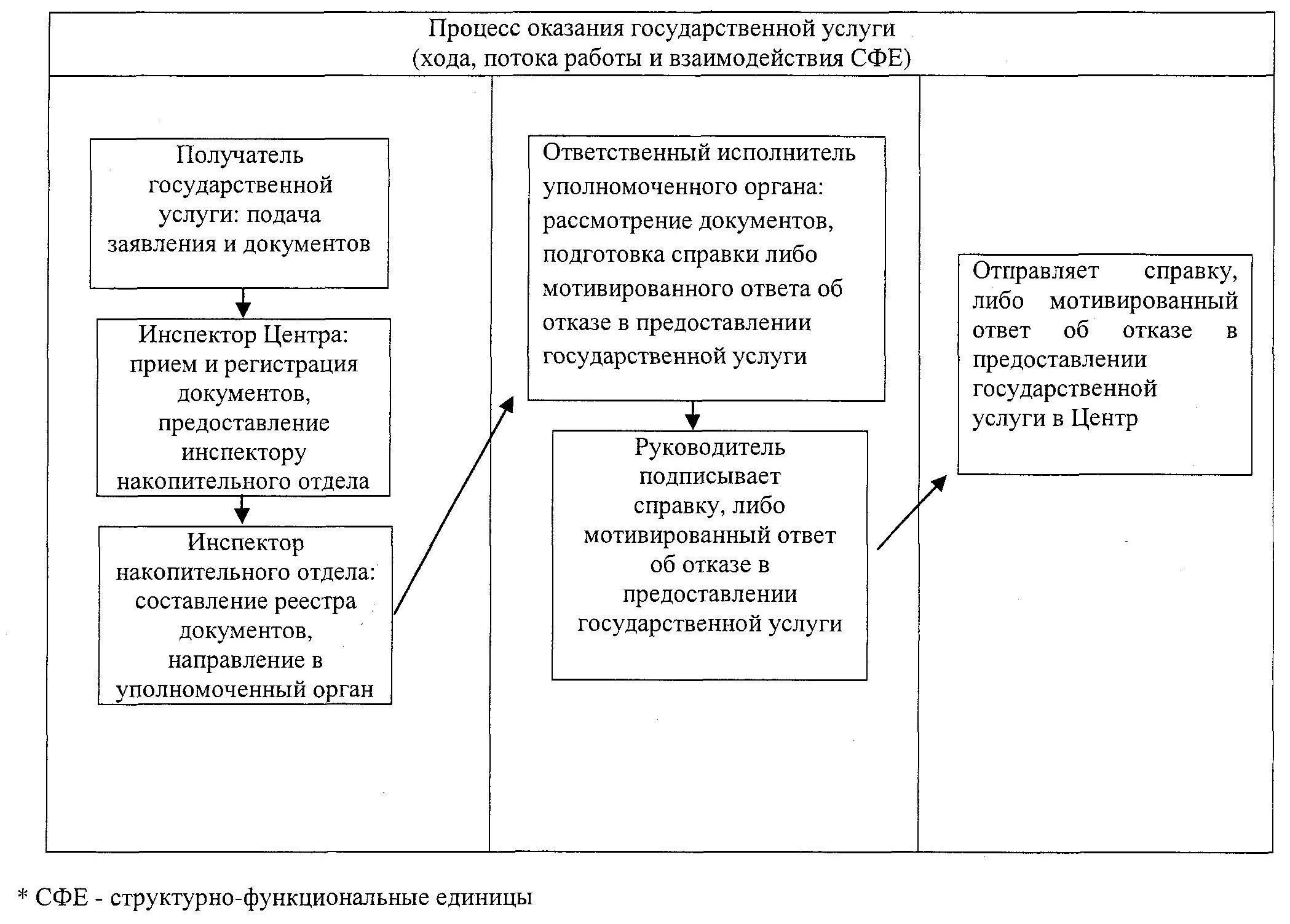 
					© 2012. РГП на ПХВ «Институт законодательства и правовой информации Республики Казахстан» Министерства юстиции Республики Казахстан
				Действия основного процесса (хода, потока работ)Действия основного процесса (хода, потока работ)Действия основного процесса (хода, потока работ)Действия основного процесса (хода, потока работ)№ действия

(хода, потока

работ)123Наименование

СФЕИнспектор

ЦентраИнспектор

накопительного

отдела ЦентраОтветственный

исполнитель

уполномоченного

органаНаименование

действия

(процесса,

процедуры

операции) и

их описаниеПрием и

регистрация

документовРассмотрение и

свод документовРассмотрение

документов и

подготовка справки

либо мотивированного

ответа об отказе в

предоставлении

государственной

услуги при уточнении

адреса объекта

недвижимостиФорма

завершения

(данные,

документ,

организационно

-распоряди-

тельное

решение)Предоставление

инспектору

накопительного

отдела ЦентраНаправление в

уполномоченный

органОтправка справки либо

мотивированного

ответа об отказе в

предоставлении

государственной

услуги в ЦентрСроки

исполненияне более 20

минутВ течение 1

рабочего дня1 рабочий день

 

 Номер

следующего

действия123Действия основного процесса (хода, потока работ)Действия основного процесса (хода, потока работ)Действия основного процесса (хода, потока работ)Действия основного процесса (хода, потока работ)№ действия

(хода, потока

работ)456Наименование

СФЕОтветственный

исполнитель

уполномоченного

органаРуководство

уполномоченного

органаинспектор ЦентраНаименование

действия

(процесса,

процедуры

операции) и их

описаниеРассмотрение

документов и

подготовка

справки либо

мотивированного

ответа об

отказе в

предоставлении

государственной

услуги при

присвоении,

изменении либо

упразднении

адреса с

выездом на

место

нахождения

объекта

недвижимостиПодписывает

справкуРегистрация справки

либо

мотивированного

ответа об отказе в

предоставлении

государственной

услугиФорма завершения

(данные,

документ,

организационно-

распорядительное

решение)Отправка

справки либо

мотивированного

ответа об

отказе в

предоставлении

государственной

услуги в ЦентрОтправка

справки либо

мотивированного

ответа об

отказе в

предоставлении

государственной

услуги в ЦентрВыдача справки либо

мотивированного

ответа об отказе в

предоставлении

государственной

услугиСроки исполнения5 рабочих днейне более 20

минут1 рабочий деньНомер следующего

действия456